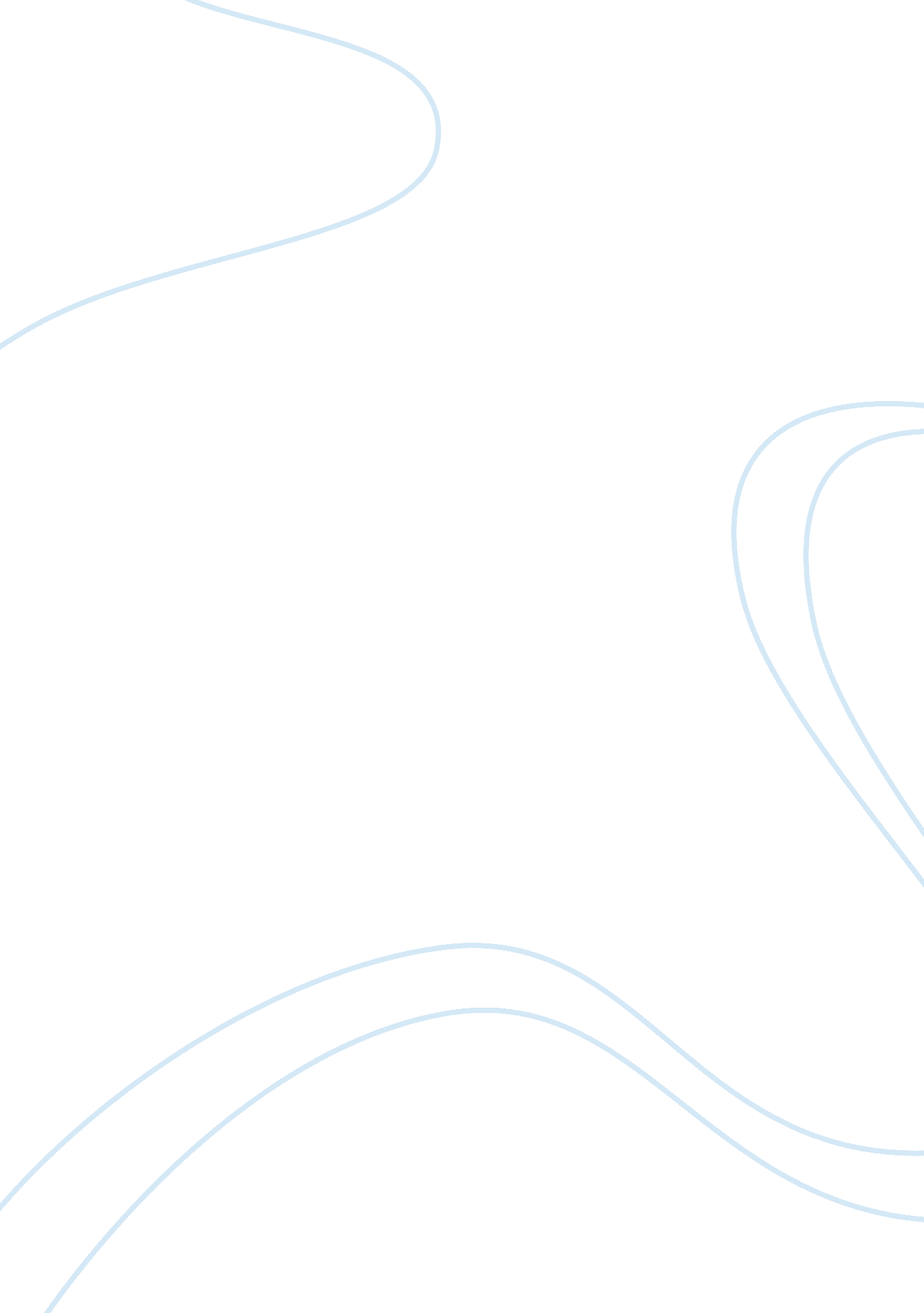 Corporate finance investment bankerFinance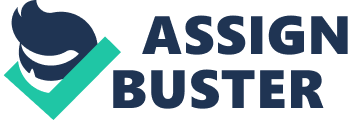 ﻿Corporate Finance Investment Banker 
My decision to pursue a career as a Corporate Finance Investment Banker was influenced by the attraction it has by being a fast paced environment and the traits I have that make me especially well suited for the position. It requires the ability to evaluate large amounts of information and make key decisions that can affect the financial health of major corporations. Though to many new graduates this may seem like a stressful position, I find the opportunity challenging and exciting. It is an ever-evolving career that challenges you on a daily basis to learn the latest economic trends, business opportunities, and emerging markets. . 
The age of globalization has also opened up new paths for this career. My multi-lingual abilities can prove invaluable in the area of foreign investment when dealing with contractors and clients in differing areas of the world. My interest in the cultures of other countries will aid me in researching the policies, laws, and business traditions necessary to cooperate anywhere on the globe. These talents will be especially valuable as I become involved with international mergers and acquisitions. The dynamic market conditions of China make it particularly suitable as an environment to do business in and I plan to expand with it in the coming years. I hope to become a point of contact for the mutual cooperation between Chinese corporations and industries from around the world. 
Being a Corporate Investment Banker also has a more pragmatic side that lends itself to the ability to work well with other people. Decisions are often based on consensus and it is important to enlist the support of all participating parties. I possess the insight required to bring together differing viewpoints and am able to offer unique solutions that satisfy the requirements of the interests of everyone involved. This is important when trying to balance the clients' requests with the fiscal responsibility you have to senior officials. A failure to accommodate all concerns can result in a poorly budgeted project or missing a deadline for a key decision. It requires thorough examination of the various facets of the problem to be able to offer a unique solution to a complicated problem in a timely fashion 
The talent to solve problems is centered on my talent for paying attention to the details and being thoroughly organized. I meticulously plan projects and anticipate any possible problems or areas that may place the outcome in jeopardy. Before offering or engaging in a project, I am able to formulate alternative plans in the event of unforeseen problems that may arise. This is a normal process I take in risk assessment and management. I believe that failing to plan is planning to fail. 
Along with the knowledge of investment banking and the tactical skills required to be a success in this career, it also takes a degree of self-discipline. You need to be a risk taker without taking unwarranted risks. You need to work long and hard to accomplish a project without squandering your time pursuing dead end opportunities. The ability to make objective judgments and be an honest critic of yourself is vital. I am willing to do the hard work and make the sacrifice necessary to be a success in investment banking. 
I am a highly motivated individual that welcomes the opportunity to take the lead as well as the responsibility for the decisions I make. I am a firm believer that a professional can be judged by the quality of their work. I have been instilled with a sense of pride in all I do and feel like the true measure of success is what you have accomplished, not what you have attempted. I look forward to learning much more about my career choice as I anticipate new opportunities being offered on a steady basis. I'm confident I have the patience and temperament required to do the hard work and the detailed implementation that is needed to excel in the position of Corporate Finance Investment Banker. 